附件1工程概况与采购需求 一、工程概况怀洪新河工程是淮河中游防洪战略性骨干工程之一。河道位于淮河干流北侧，自安徽怀远县何巷村的涡河左岸进口，至江苏泗洪县双沟镇东入洪泽湖溧河洼。主要作用是分泄淮河干流洪水，提高淮干中游段防洪标准，确保淮北大堤防洪安全，同时也扩大漴潼河水系排水出口，提高了流域排涝标准，并兼有供水、灌溉、航运等综合作用。怀洪新河防洪标准采用淮干100年一遇洪水分洪2000m3/s碰内水40年一遇设计，内水排涝标准采用3年一遇。当淮河发生大洪水时，淮干吴家渡水位接近22.48m时（85国家高程基准，下同），视水情工情，适时启用怀洪新洪分洪。建成以来2003年、2007年两次分洪，有效降低了淮河干流蚌埠段水位，取得了巨大的社会效益和经济效益。怀洪新河干流全长121km，堤防总长298.2km，干流节制闸5座，支流节制闸3座，穿堤涵闸115座。怀洪新河安徽段起自怀远何巷，终点为杨庵（省界），长约95km，堤防长258.4km，干支流节制闸8座，穿堤涵闸99座。 怀洪新河治理工程完成后，怀洪新河西坝口闸以上干流河道除涝标准由原来的3年一遇提高为5年一遇。初步拟定工程实施范围涉及蚌埠市怀远县、固镇县、五河县三县。本次初拟堤防加固内容包括：疏浚怀洪新河胡洼闸下至西坝口闸上段河道56km。（2）填塘：对右堤（桩号5+000~5+500）堤后防渗影响范围内的坑塘进行回填。（3）护坡：对新浍河段左堤桩号73+198~75+199段，长约2.0km；右堤桩号75+199~81+199段，长约6.0km两段堤防长8km堤身迎水侧采用生态混凝土预制块护坡进行护砌。（4）堤顶路：对无硬化道路的堤段修建混凝土道路，总长129km。（5）建筑物：①何巷闸闸下游新建1座交通桥；②对2座水闸下游（胡洼闸、新开沱河闸）水毁进行加固设计；③对1座水闸桥头堡进行提标改造设计；④河道两岸部分穿堤涵闸增设栈桥；⑤废弃1座穿堤涵闸；⑥沿线穿堤涵闸更新改造；⑦新建青二截水沟自排涵。（本次询价不包括西坝口闸）本次怀洪新河治理工程建筑物工程设计内容主要包括：何巷闸分离防汛交通桥、新开沱河闸和胡洼闸下游水毁加固、西坝口闸除险加固、新建青二截水沟自排涵、龙潭湖东自排涵废弃、老胡洼闸桥头堡提标改造以及部分穿堤涵闸栈桥改造等。主要建筑物级别为：何巷闸分离桥桥梁等级为大桥；新开沱河闸为 2 级、胡洼闸为 2 级、青二截水沟自排涵等级同堤防为 2 级、龙潭东自排涵等级同堤防为 2 级。根据《中国地震动参数区划图》（GB18306-2015），确定工程区基本地震动峰值加速度为 0.10g，相应地震基本烈度为 VII 度。何巷闸分离防汛交通桥位于何巷节制闸下游约 1.3km 处，怀洪新河在桥址处为Ⅴ级航道，限制性航道上过河建筑物Ⅴ级航道双向通航孔净空尺度为 45.0m（净宽）×5.0m（净高）青二截水沟自排涵位于怀洪新河符怀新河段右堤侧（桩号 11+150），设计自排流量 21.00m3/s，设计排涝水位 17.35m，外河（怀洪新河）排水水位16.85m。胡洼闸水毁加固胡洼闸位于固镇县境内，符怀新河与澥河洼交接处，距古镇新马桥镇6km。胡洼闸承担分洪、排涝、蓄水和航运等任务，工程等级为 II 等 2 级，设计分洪时最大流量 2000m3/s，五年一遇排涝流量 480m3/s。胡洼闸为开敞式钢筋砼结构，共 11 孔，每孔净宽 10m，底板顶高程13.37m，闸上公路桥总宽 8m，闸门为升卧式平板钢闸门，配卷扬式启闭机。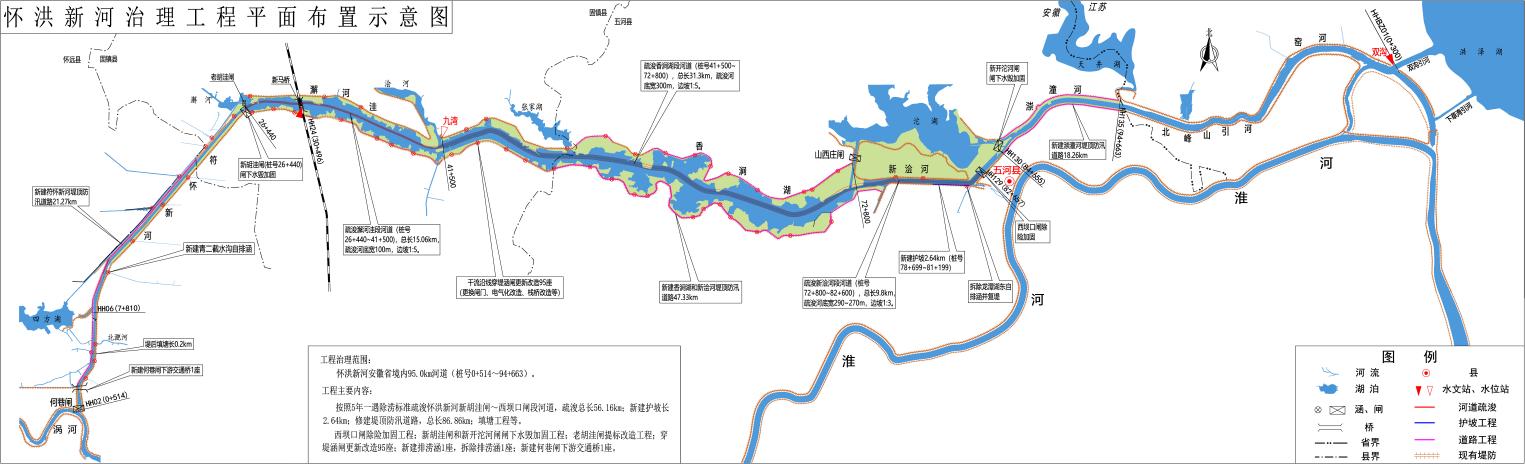 二、总体要求1、根据国家现行有关规程、规范和采购人要求，编制完成怀洪新河治理工程地震安全性评价报告，参加专家评审会并按评审意见及时修改、完善，2022年12月底前通过专家论证，提交最终成果，并获得相关主管部门的批复。2、配合采购人取得茨淮新河治理工程可行性研究报告批复。3、报告必须符合国家有关的规划、政策、法规规定，内容深度必须达到国家和行业规定的标准，基本内容要完整。4、服务单位必须站在客观公正的立场进行调查研究，做好基础资料的收集工作。对于收集的基础资料，要按照客观实际情况进行论证评价，如实地反映客观经济规律，从客观数据出发，通过科学分析，得出结论。5、服务单位应当坚持公正、科学、诚信的工作原则，遵守职业道德，讲求专业信誉，对相关社会责任负责，不得违反国家法律、法规、政策及有关管理要求。服务单位在编制报告过程中应积极主动与委托人进行沟通。本着诚实信用的原则，高效率的提供本需求规定的各项服务。